Es gilt das gesprochene Wort55. Sitzung der Bezirksverordnetenversammlung Tempelhof-Schöneberg von Berlin am 15.09.2021Antwort auf die mündliche Anfrage Nr. 23 der BV Dr. Christine Scherzinger (Die Linke)„Rechtliche Maßnahmen gegen die Eigentümerin des Geisterhauses (Stubenrauchstraße/Odenwaldstraße)“Sehr geehrter Herr Vorsteher, sehr geehrte Damen und Herren, sehr geehrte Frau Dr. Scherzinger, Für die Beantwortung der zweiten Frage sowie der 1 Nachfrage bedanke ich mit für die Zuarbeit der Stadtplanung  :1. FrageWelche weiteren Möglichkeiten bestehen gegenüber der Eigentümerin über die Androhung von Zwangsgeld hinaus, wenn sie weiterhin nichts für die Rückführung tut?Antwort auf 1. FrageÜber die Androhung des Zwangsgeldes hinaus besteht natürlich die Möglichkeit, das angedrohte Zwangsgeld festzusetzen und zu vollstrecken. Davon wird auch regelmäßig Gebrauch gemacht.2. Frage Liegt das angeordnete Baugutachten, das am 31. Mai vorliegen sollte, mittlerweile vor?Antwort auf 2. Frage (Stadtplanung)Das Gutachten wurde nach Kenntnis des Bezirksamtes durch den Sachverständigen erstellt, dem Bezirksamt aber von der Eigentümerin noch nicht vorgelegt.1. NachfrageWelche Ordnungsstrafen und Bußgelder müssten wann gegenüber der Eigentümerin verhängt werden, falls das Baugutachten noch immer nicht vorlegt wurde?Antwort auf 1. Nachfrage ( Stadtplanung)Sollte der bestehenden Anordnung nicht Folge geleistet werden, kann dieser Verstoß im Rahmen eines Ordnungswidrigkeitsverfahrens mit einer Geldbuße geahndet werden (§ 13 Abs. 1 Nr. 1 WoAufG Bln). Im Vordergrund steht jedoch die Erzwingung der Begutachtung im Wege der Ersatzvornahme, da mit einem Ordnungswidrigkeitsverfahren kein Erkenntnisgewinn als Voraussetzung für die Sanierung des Objekts verbunden ist.2. NachfrageInwieweit werden derzeit Instrumente der Zweckentfremdung bei dem Leerstand überprüft?Antwort auf 2. NachfrageDie Zweckentfremdungsstelle führt das Verwaltungsverfahren nach den gesetzlichen Vorgaben. Nach den Vorschriften zur Verwaltungsvollstreckung muss zunächst das mildeste Mittel angewendet werden. Das ist in Zweckentfremdungsangelegenheiten regelmäßig das Zwangsgeld. Insofern bietet sich derzeit kein anderes Instrument, als die Eigentümerin durch die Festsetzung von Zwangsgeldern zur Umsetzung der Anordnung zu bewegen.Bezirksstadträtin Christiane Heiß	Bezirksamt Tempelhof-Schöneberg von Berlin Abteilung Bürgerdienste, Ordnungsamt, Straßen- und  Grünflächenamt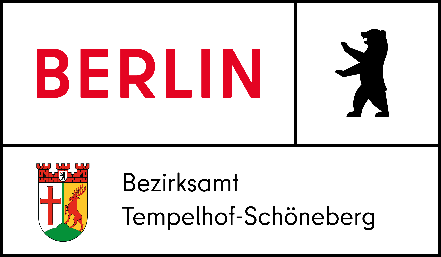 